Малыш и КарлсонАвтор инсценировки — Ирина Храмковаiskhramkova@yandex.ru /89608425312Малыш и Карлсон который живет на крышеДействующие лица:МалышКарлсонМамаБетан (сестра Малыша)Филле и Рулле (воры)Фрекен БокПелле (друг Бетан)Сцена перваяМалыш сидит в комнате один, раскладывает марки.Малыш: Все говорят, я самый обыкновенный мальчишка. Не знаю, может быть. У меня есть мама, папа, сестра и брат. Но и их как будто и нет вовсе. Мама и папа вечно на работе, сестра в школе, брат на соревнованиях. Мама мне все время твердит, ты мне так дорог, ты мне так дорог, наверное я очень много стою, несколько тысяч миллионов крон. Ну, если я так дорого стою, неужели они не могут дать мне немного наличных, что бы я купил себе маленького щенка. Самую обыкновенную собаку, ну хоть какого-нибудь щенка. Мой песик, моя собачка. Похоже, всю жизнь придётся прожить без собаки. (слышен звук пропеллера, в окно влетает пухлый смешной человечек)Карлсон: Привет! Можно мне на минуточку приземлиться?Малыш: Да, да пожалуйста! А что трудно вот так летать?Карлсон: Мне ни капельки. Потому что я лучший в мире летун. Но я бы не советовал увальню, похожему на мешок с сеном, подражать мне. А как тебя зовут?Малыш: Малыш. А тебя?Карлсон: А меня зовут Карлсон. Просто Карлсон и все. Привет, Малыш!Малыш: Привет, Карлсон[Карлсон: Отлично, продолжим разговор! Сколько тебе лет?Малыш: Семь, а тебе?Карлсон: Я мужчина в самом рассвете сил! А больше я тебе ничего не скажу.Малыш: А в каком возрасте бывает рассвет сил?Карлсон: В любом. Во всяком случае, когда речь идет обо мне. Потому что я умный, красивый, в меру упитанный. Короче — мужчина в самом рассвете сил. (рассматривает комнату, видит копилку) А это что?Малыш: Это копилка, я коплю на собаку.Карлсон: На одну собаку? Да у меня на верху, тыща собак!Малыш: Несколько тысяч? А где?Карлсон: Там наверху, в моем домике на крыше!Малыш: А почему твой домик на крыше?Карлсон: Разве люди не могут жить там, где им хочется? Они просто не знают как там хорошо! Бедняги! (разглядывает рисунки Малыша). Красивые картины! Необычайно красивые картины! Хотя, конечно, не такие красивые, как мои.1Малыш: А у тебя на крыше много картин?Карлсон: Несколько тысяч. Ведь я сам рисую в свободное время. Я рисую петухов, птиц и самые красивые вещи. Я самый лучший в мире рисовальщик петухов! (видит пылесос) А что это?Малыш: Это пылесос!Карлсон: А знаешь кто лучший пылесосчик в мире? Я привык чтобы все сияло чистотой!Вам повезло, что вы напали на лучшего в мире пылесосчика[Малыш: Но мама только что как следует убрала мою комнату!Карлсон: Женщины не умеют обращаться с такой тонкой аппаратурой, гляди как надо браться за дело. (включает пылесос, шланг вырывается у него из рук). Зря упираешься! Малыш, тебя сегодня пылесосили?Малыш: Нет.Карлсон: Вот женщины Часами занимаются уборкой, а пропылесосить такого маленького грязнулю они забывают. Начнем с ушей.(пылесосит Малыша)Малыш: Щекотно, а теперь моя очередь пылесосить тебе уши!Карлсон: Щекотно! Знаешь, что я в прошлом году пылесосил себе уши! Давай всю комнату!Малыш: Осторожно! Там мои марки! Ну что ты наделал, ты всосал мою Красную Шапочку!Карлсон: Что еще за Красная Шапочка, из-за которой ты поднял такой шум?Малыш: Она была изображена на марке. Понимаешь, это была моя лучшая марка.Карлсон: Угадай, кто лучший выдумщик игр! Угадай, во что мы будем играть? В Красную Шапочку и волка! Пылесос будет волком, а я охотником, который придет и распорет волку брюхо, и оттуда - ап выскочит Красная Шапочка! У тебя есть топор? Ведь пылесос твердый, как бревно.Малыш: Но ведь пылесос можно открыть, как будто мы распороли брюхо волку.Карлсон: Конечно, если халтурить, можно и открыть. Но не в моих правилах так поступать. (наваливается на пылесос). Болван, зачем ты всосал Красную Шапочку. Спокойствие, только спокойствие. Милая Красная Шапочка! Надень скорее свою шапочку и галоши, потому что я тебя выпущу (происходит взрыв, поднимается столб пыли).Малыш: Ты должен был высыпать всё это на газету!Карлсон: На газету? Разве так сказано в сказке?Малыш: Нет в сказке так не сказано.Карлсон: Тогда молчи. Выдумываешь чего нет в сказке, я так не играю. (Карлсон чихает, поднялась пыль и Малыш увидел свою марку) Малыш: Ой, вот она Красная Шапочка!Карлсон: Видал миндал! Стоит мне чихнуть и вещь найдена. Не будем больше ругаться изза бедной Красной Шапочки! ( из Другой комнаты слышны голоса)Малыш: Это моя сестра Бетан! Что же делать с мусором?Карлсон: Спокойствие, только спокойствие! Это дело житейское! (стаскивает плед с Дивана и накрывает им мусор). Вот, теперь все очень чисто.Малыш: Она идет сюда со своим новым увлечением! Прежде она дружила с мальчиком, у которого уши были опопырены. Мне ужасно хочется посмотреть какие уши у этого. Карлсон: да и я бы охотно поглядел на его уши.Малыш: Они идут сюда. А я поклялся, что не буду ей сегодня показываться на глаза. Карлсон: Подожди минутку! Я сейчас придумаю какую-нибудь штуку. Я ведь лучший в мире мастер, на всевозможные проказы. (гасит свет, залезает под покрывало). Залезай сюда!И неси фонарик! Здесь темно.Малыш: Что же ты придумал?Карлсон: Ты поклялся, что тебя никто не увидит. Так? Если ты накроешься одеялом, тебя никто и не увидит. Увидят одеяло, а не тебя. Малыш: Да, но?Карлсон: Никаких но! Заходи в мою палатку.Малыш: Как здесь пыльно!Карлсон: Просто это очень, очень старая палатка. ( заходят Бетон и Пелле)Бетан: Заходи, здесь никого нет. (садятся на Диванчик)Пелле: Я сейчас тебя поцелую Бетан. (палатка медленно задвигалась в направлении Дивана)Палатка: (шепотом) Спокойствие, только спокойствие Бетан: Ладно.Пелле: А теперь ты поцелуй меня Бетан.( хохот, яркий свет фонаря)Бетан: Это мой маленький братишка, ну я ему задам!Малыш: Конечно, она тебя поцелует! Бетан всех целует это уж точно!(общая суматоха, догонялки, Бетан ловит Малыша, хочет задать ему трепку) Малыш: Мама! Мама!( входит мама)Мама: Дети перестаньте ссориться! Бетан, пригласи Пелле пить чай с горячими плюшками. Малыш, что случилось, ты что сломал пылесос? и что ты сделал с одеялом! Фу, сколько пыли!Малыш: Ну мы тут с Карлсоном пошалили немного.Бетан: С кем? С кем?Малыш: Ну, с Карлоном, который живет на крыше. Он умный упитанный мужчина в самом рассвете сил. У него сзади пропеллер и он умеет летать.Мама: Не выдумывай, Малыш. Надо уметь отвечать за свои поступки, а не сваливать вину на Карлсона, которого не существует. Малыш: Нет! Он существует! Существует!Мама: Ну, хватит. Никакого Карлсона нет, и ты сам это прекрасно знаешь.Бетан: Ломать такую дорогую вещь! Какой ужас!Малыш: Карлсон говорит это пустяки, дело житейское.Мама: Ах, вот как значит, говорит твой Карлсон. Передай ему, что если он еще раз сунет сюда свой нос, я его так отшлепаю. И прибери здесь, займись делом. малыш: Мама...Мама : В другой раз. Мне некогда. В другой раз.(ухоДит)Малыш: Ты всегда в другой раз. Ах, если бы только у меня была собака!Сцена вторая(Малыш заходит в комнату. На лбу у него синяк и шишка) Мама: Бедный Малыш, что у тебя на лбу?Малыш: Кристер швырнул в меня камнем.Мама: Камнем? Какой противный мальчишка! Что же ты мне сразу не сказал?Малыш: Что толку? Ты не умеешь кидаться камнями.Мама: Скажи, а нельзя вообще обойтись без драки? Что вы не поделили с Кристером.Малыш: Он сказал, что я все сочинил про Карлсона.Мама: А разве это не так.Малыш : Даже ты не веришь тому, что я говорю.Мама: Думаю, тебе надо подружиться с Кристером и поменьше думать о Карлсоне.Малыш: Карлсон, по крайне мере не швыряет в меня камнями. Да, я чуть не забыл!Сегодня я увижу домик Карлсона!Мама: Ну что ж, это, вероятно, будет забавно.(уходит)(Малыш садится на диван, читает юшжку, слышится жужжание)	з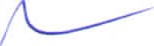 Малыш: Я тебя совсем заждался! В котором часу ты обещал придти?Карлсон: Я сказал приблизительно. Так и вышло: я пришел приблизительно.Малыш: Пойдем, я познакомлю тебя с мамой! Она увидит, что ты есть на самом деле!Карлсон: Неет ,я заболел!Малыш: У тебя жар?Карлсон: Еще бы, потрогай! (подставляет лоб) Малыш: Какая у тебя температура?Карлсон: Тридцать, сорок градусов! Не меньше!Малыш: (потрогав лоб) Нет, по-моему ты не болен!Карлсон: Какой ты гадкий! Почему это я не могу заболеть?Малыш: Ты хочешь заболеть?!Карлсон: Конечно. Все люди этого хотят! Ты должен заботиться обо мне как родная мать! Ты будешь уговаривать меня выпить горькое лекарство и обернешь мне горло теплым шарфом. Я скажу, что он кусается, и только за пять эре соглашусь лежать с замотанной шеей. И ты спросишь, не хочу ли я чего-нибудь, и я отвечу что мне ничего не нужно. Ничего, кроме огромного торта, нескольких коробок печенья, горы шоколада и большогопребольшого мешка конфет. Кстати собирай это всё, меня срочно нужно уложить в постель.О, я самый тяжелый в мире больной!Малыш: Хорошо сейчас я посмотрю, что осталось в буфете! (убегает, возвращается с кулями конфет и банкой варенья)Карлсон: Ты заставляешь меня так долго ждать! Меня такого больного несчастного!Малыш: Я торопился, как мог!Карлсон: Садись ко мне на спину1 И мы полетим ко мне, но будь осторожен. Следи, чтобы пальцы не попали в пропеллер.Малыш: Ты думаешь, у тебя хватит сил долететь со мной до крыши?Карлсон: Там видно будет, если почувствую, что выбиваюсь из сил, я тебя сброшу. Но пожалуй все обойдется. Лишь бы мотор не отказал, но это пустяки, дело житейское. Малыш: Подожди, я только напишу записку маме. (пишет «Я на верху у Карлсона, который живет на крыше»)Карлсон: Залезай скорее мне на плечи, мы сейчас взлетим! (улетают)Сцена третьяКарлсон: Добро пожаловать Карлсон! Ну и ты Малыш тоже.Малыш: А где же твои пылесосы?Карлсон: Они все взорвались! Виноваты предохранительные клапаны. Только клапаны и ничего другое. Но это пустяки дело житейское.Малыш: Ну, а где твои картины с петухами? Они что, тоже взорвались?Карлсон: Нет, они не взорвались. Вот, гляди.(показывает картину)Малыш: Ты говорил о тысячи картин! А я вижу только одного крохотного петушка! Карлсон: Эта картина называется «Очень одинокий петух». Ах, до чего эта картина прекрасна и печальна! Но нет, я не стану сейчас плакать, потому что от слез поднимается температура. Ты собирался стать мне родной матерью, ну так действуй.Малыш: У тебя есть какое-нибудь лекарство?Карлсон: Сказать тебе, какое лекарство я бы сейчас принял?Малыш: Какое?Карлсон: «Приторный порошок» по рецепту Карлсона. Ты возьмешь немного конфет, добавишь такую же порцию печенья, и все это перемешаешь. Потом я приму его, это очень помогает от жара.Малыш: Сомневаюсь ( ест конфету).Карлсон: Ты обещал быть мне родной матерью, а сам набиваешь себе рот сластями. Дай сюда этот порошјк, упрямец! (забирает мешки конфет и быстро их ест). Ох, а у тебя есть еще шоколадка?Малыш: (шарит у себя по карманам) Нет.Карлсон: Ну, может у тебя есть еще конфеты.Малыш: (открывает ладошку ) Ну вот осталось три штуки.Карлсон: Три пополам не делится, это знают даже маленькие дети (быстро хватает конфеты и ест их). Свершилось чудо! У меня упала температура! Ну, а теперь я хочу немного поразвлечься, давай побегаем по крышам и там сообразим, чем заняться. ( идут гулять)Малыш: Если бы люди знали, как приятно ходить по крышам, они давно бы перестали ходить по улицам. Как здесь хорошо!Карлсон: Хочешь увидеть жуликов? Тут рядом со мной живут два первоклассных жулика!(появляются Филле и Рулле, Малыш и Карлсон прячутся)Карлсон: О. да у них веселье! По- моему они затевают, что то нехорошее.(Песенный номер Филле и Рулле)Филле: Ну доставай добычу!Рулле: Не сначала ты доставай! Почему я должен первый делиться!Карлсон: Малыш, а у тебя еще остались сушеные вишни?Малыш: Да еще есть немного.Карлсон: Давай их сюда и смотри, что сейчас будет.Филле: Я видел там в квартиру, где живет замечательная семья, думаю там будет чем для нас поживиться.Рулле: А как мы узнаем, где лежат у них деньги?Филле: Завтра утром, когда все уйдут по своим делам, мы сможем пробраться туда и обыскать квартиру. Я видел старинный секретер со множеством ящиков. В одном из ящиков лежат деньги, а в другом драгоценные кольца и брошки. И еще на кухне я видел множество серебряных ложек и вилок.Рулле: Мы хорошо поживимся!Малыш ( шепотом): Мне кажется, они собираются забраться к нам домой.Карлсон: Спокойствие, только спокойствие. ( засовывает все вишни в рот и скручивает кулек в трубочку и плюет косточкой в Филле) Филле: Ай! Меня что-то ужалило!Рулле: Ты что Филле выжил из ума? На чердаке не водятся пчелы.(Карлсон плюет опять)Филле: Ай! (смотрит на Рулле) Это ты кидаешься в меня камнями, чтобы забрать себе всю нашу добычу. ( Дает оплеуху Рулле).Рулле: Филле, у тебя от жадности вытекли все мозги! Сейчас, я поставлю их тебе на место!(Дает оплеуху Филле начинается Драка)Карлсон издает дикий вопль Филле и Рулле замирают.Рулле: Что это?Филле: Не знаю, наверно кошки.( Дерутся опять, Карлсон вопит еще громче и страшнее, Филле и Рулле замирают) Рулле: Нет Филле, это не кошки.Филле: Эти вопли похожи на чудовище из преисподни.( Карлсон воет опять)Рулле: По-моему надо убираться отсюда.( Карлсон воет и плюет косточками в Филле и Рулле)Филле: Уважаемая Фрекен! Забирайте свои вещи, мы больше не будем никого грабить, честное слово!Рулле:А я устроюсь на работу и начну новую жизнь!(Карлсон воет)Филле: Бежим отсюда! (убегают)Карлсон и Малыш выходят из укрытия, они хохочут.Карлсон: Ну, на сегодня хватит развлечений.(раздается вой пожарной машины)Малыш: Должно быть где-то пожар. Слышишь, приехали пожарные.Карлсон: Может даже в твоем доме. Ты только скажи мне, я охотно помогу, ведь я лучший пожарный в мире!Малыш: А может они за мной?Карлсон: Не понимаю, чего все так переполошились. Неужели кому-то могло не понравиться, что ты отправился немного погулять по крыше?Малыш: Да моей маме. Она нервничает.Карлсон: Ну что ж, пожалуй, мне тоже пора ложиться спать. Конечно, мы вели себя очень тихо, прямо скажу примерно. Только не рассказывай пожарным, что я здесь живу. Ведь я лучший в мире пожарный и боюсь, что они будут посылать за мной, когда где-нибудь загорится дом. Привет, Малыш! (убегает) Малыш: Пока, Карлсон!(на крышу выдвигается пожарная лестница)Сцена четвертаяКомната Малыша, он стоит в углу, мама отчитывает его.Мама: Как ты нас напугал, никогда больше так не делай. Ты, что пролез через слуховое окно?Малыш: Нет, я полетел с Карлсоном, который живет на крыше!Мама: Этот Карлсон, сведет меня с ума, подумай только, а если бы ты упал с крыши? Если бы мы тебя потеряли?Малыш: Вы бы тогда огорчились?Мама: А как ты думаешь? Ни за какие сокровища в мире мы не согласились бы расстаться с тобой.Малыш: И даже за сто тысяч миллионов крон?Мама: Конечно.Малыш: А если я действительно стою сто тысяч миллионов крон, то не могу ли я получить сейчас немного наличных, чтобы купить себе щеночка?Мама: Так дальше продолжаться не может, я нашла домработницу, она будет присматривать за тобой пока я на работе. Сегодня она к нам придет. (звонок в Дверь).Наверное, это она.(В комнату, входит фрекен Бок) Мама: Здравствуйте...Фрекен Бок: Бок, меня зовут фрекен Бок. И прошу называть меня не домработницей, а домоуправительницей.Мама: Надеюсь, вы любите детей, Фрекен Бок, да?Фрекен Бок: О, да, конечно, если они хорошо воспитаны.Малыш: (тихо) А у меня скрипучие ботинки.Мама: Я не уверена, что Малыш хорошо воспитан.Фрекен Бок: Он будет хорошо воспитан, не беспокойтесь, у меня дети быстро становятся шелковыми.Мама: Ну пора уходить, Малыш ты останешься с нашей домоуправительницей.Малыш: Я не хочу оставаться один с этой домомучительницей.Мама: Постарайся быть молодцом, ради меня и не называй ее домомучительницей.( мама уходит)Фрекен Бок: Итак, иди делай уроки, вымой руки и ...ложись спать.Малыш: Но..Фрекен Бок: Никаких но. Да, и ничего сладкого, оно портит фигуру. (уходит)Малыш: Терпеть ее не могу, « помой руки, ложись спать». Может, я еще должен помыть ноги и проветрить шкаф.(жужжание, прилетает Карлсон)Карлсон: Привет, Малыш! Почему у тебя такой хмурый вид? Ты себя плохо чувствуешь? Малыш: Да нет, не в этом дело. Мама ушла, а вместо нее теперь домомучительница, очень противная, жадная и злая.Карлсон: Тебе повезло, угадай кто в мире лучший укротитель домомучительниц? Я начну с того, что начну ее изводить.Малыш: Вот она идет.(Карлсон прячется под стол)Фрекен Бок: ( заходит с плюшками и чашкой кофе, ставит их на стол, а сама подходит к Малышу) Ну, ты сделал уроки.Малыш: Почти. Угадайте, что я буду делать, когда вырасту таким большим, как вы ФрекенБок?(под столом вылезла рука, и стащила плюшку)Фрекен Бок: Ну и что же ты будешь делать, когда вырастешь?Малыш: Нет, вы сами угадайте!(рука стащила еще одну плюшку)Фрекен Бок: Мне некогда стоять здесь с тобой и выслушивать твои глупости, и я не собираюсь ломать голову над тем , что ты будешь делать, когда вырастешь. Но пока ты маленький, тебе нужно слушаться взрослых, поэтому учи свои уроки.(Тут вылезло две руки и стащили все оставшиеся плюшки, Малыш засмеялся, Фрекен Бок хотела поймать Малыша и поставить в угол, но тут раздалось странное мычание)Фрекен Бок: О боже, куда девались мои плюшки? (подбегает к окну)Малыш: Фрекен Бок, что вы хотите там увидеть, как удирает вор? Но ведь мы живем на четвертом этаже, я думаю таких длинноногих воров не бывает.Фрекен Бок: Может, это голуби?Малыш: Судя по мычанию корова. Какая- нибудь летающая коровка.Фрекен Бок: Не болтай, глупости. (обыскивает комнату) ( В это время из окна на блюдо падают монеты)Малыш: Какая честная корова, она заплатила за плюшки.Фрекен Бок ( бежит к окну) Что за идиотская шутка! Наверное это кто—нибудь из верхней квартиры забавляется, швыряет сюда монеты.Малыш: Над нами никого нет. Мы живем на верхнем этаже, над нами только крыша.Фрекен Бок: Ничего не понимаю.Малыш: Да я это давно заметил, не всем же быть понятливыми.Фрекен Бок (наступая на Малыша) Я тебе покажу, как дерзить!(тут вдруг стол зашевелился)Фрекен Бок: Может, я больна. В доме происходят странные вещи.(Фрекен Бок идет к Двери, слышится поворот ключа с наружи, Фрекен Бок Дернула ручку, дверь не открылась)Фрекен Бок: Кто запер дверь?Малыш: Наверное, вы сами.Фрекен Бок: Что ты болтаешь, как я могла запереть дверь, если сама нахожусь внутри!Знаешь, что я думаю, в доме появилось приведение. Теперь я досажу своей сестре Фриде! Она выступала по телевидению и рассказывала о каких-то посторонних голосах, которые ей удалось услышать.Малыш: Разве вы слышали потусторонние голоса?Фрекен Бок: А ты что не помнишь, какое мычание раздалось у окна, когда исчезли плюшки, я постараюсь его воспроизвести, чтобы телезрители услышали, как оно звучит. (издает звук)(вдруг стол начинает Двигаться, и раздается мычание)Фрекен Бок: Боже мой, что это такое? Звуки потустороннего мира! Оно мне отвечает! (стол приподнимается и Движется на Фрекен Бок, она пытается от него спрятаться, начинается погоня)Фрекен Бок: (падая без сил) Стой, о, душа, не нашедшая покоя! Я поняла твое предупреждение, жизнь очень коротка, и мне нужно стать намного серьезней! Я теперь просто обязана появиться на телевидении и рассказать о встрече с потусторонним миром! (раздается мычание). Хорошо, я направляюсь туда прямо сейчас! (бежит к Двери, пытается открыть, дверь открывается, заходит мама. Фрекен Бок убегает.) Мама: Кто вас запер? И куда побежала Фрекен Бок?Малыш: Она побежала давать интервью на телевидение, к нам тут залетало приведение. Мама: Опять, твои фантазии Малыш. Скажи ещё, что это был Карлсон. Мне придется опять искать домоправительницу. Ну ладно, скоро лето и ты поедешь к бабушке на каникулы.Думаю до неё Карлсон точно не долетит.Малыш: Мама, а на день рождение вы подарите мне собаку!Мама: Об этом нужно поговорить с папой.( уходит)Малыш: (подходит к окну, слышится голос)Голос: Привет, Малыш!Малыш: Привет, Карлсон1Сцена пятая(Малыш разбирает подарки, в комнате мама, она накрывает на стол)Мама: Как быстро идет время! Восемь лет назад ты появился на свет вот таким малюткой!Малыш: Мама, нужно четыре чашки.Мама: Почему?Малыш: Карлсон, который живет на крыше, тоже придет ко мне.Мама: Ты все еще носишься со своими детскими фантазиями. Трудно поверить, что тебе исполнилось восемь лет. Сколько тебе лет, Малыш?Малыш: Я мужчина в самом рассвете сил.Мама: Ну, что ж пусть приходит. Ведь сегодня твой день рождения. (уходит) (заходит Бетон, протягивает Малышу большой сверток) Бетан: Прочти, что тут написано.Малыш (читает):Мы тебе дарим собаку.Она не вступает с собаками в драку, Не лает, не прыгает и не кусается, Ни на кого никогда не бросается. И хвостик, и лапы, и морда, и ушиУ этой собаки из черного плюша.(Малыш застыл)Бетан: Ну, а теперь открывай.(Малыш открывает сверток, там плюшевая собака, он кидает ее в угол и начинает плакать)Бетан: Ну, что ты Малыш, что ты? Не надо, не плачь, не плачь! Прости, это всего лишь шутка.Малыш: Вы же знали, вы же знали, что я мечтал о живой собаке! И нечего было меня дразнить...(забегает мама, тоже пытается успокоить Малыша)Мама: Я сейчас позвоню папе и попрошу придти его пораньше с работы. (Бетан и мама выходят)(раздается жужжание, в комнату влетает Карлсон)Карлсон: Привет, Малыш!Малыш: Привет, Карлсон!Карлсон: А почему ты ревешь? Вы что всё уже съели? Малыш: Да нет, собаку мне не подарили.Карлсон: Ну, я так не играю! Я прилетел к тебе на день рожденье, а ты ревешь, как ревакорова. А у меня для тебя есть замечательный подарок. Лучший в мире подарок.(Достает из кармана свисток)Малыш: Спасибо, милый Карлсон.Карлсон: Имей в виду, что я буду брать этот свисток. Очень, очень часто. Кстати ты получил в подарок конфеты?Малыш: Конечно. (отдает ему конфеты)Карлсон: (засовывая их в карманы) Все эти конфеты пойдут на благотворительные цели. Малыш: Милый, милый Карлсон, я завтра уезжаю к бабушке. Ведь ты по-прежнему будешь жить на крыше, когда я вернусь.Карлсон: Спокойствие, только спокойствие. Буду, если только моя бабушка меня отпустит.А это еще неизвестно, потому что она считает меня лучшим в мире внуком.Малыш: А ты и правда лучший в мире внук?Карлсон: Конечно, а кто же, если не я? Когда я вернусь, мы съедим еще больше конфет, от них не толстеют.(раздается звонок в Дверь, голос мамы)Мама: Малыш, тебя тут ждет один приятель, его зовут Бимбо!Малыш: Не знаю я никакого Бимбо.Мама: Возможно, но он очень хочет с тобой познакомиться. (раздается тяфканье)Малыш: Это что? Собака, живая собака! Карлсон я на минутку...( Малыш убегает, возвращается с корзинкой, в которой щенок)Малыш: Карлсон, посмотри, мне подарили собаку! Карлсон! (Карлсона нигде нет). Наверное не дождался, улетел к своей бабушке. (гладит щенка) Бимбо, маленький Бимбо, ты моя собака! (подходит к окну). И мы завтра поедем к бабушке. Доброй ночи, Бимбо! Спи спокойно.